Як виховувати любов до читання«Читання — ось найкраще навчання» — стверджує народна мудрість. Не погодитися з цими словами не можна. В актуальності їх переконуєшся щоразу, коли мова заходить про роль книги в житті людини. Особистісно-орієнтована модель навчання і виховання становить у центр уваги учня як особистість, у формуванні якої велика роль відведена саме книзі. Якщо ж говорити про молодшого учня, то в його житті книга повинна зайняти особливе місце.Щоб сформувати стійкий інтерес до книги, потрібно, щоб батьки розуміли, що «читання — засіб контакту дитини з широким світом, з рідною мовою та культурою». Книгу називають вчителем життя. Англійський філософ Френсіс Бекон писав «Книги — кораблі думки, що подорожують на хвилях часу і бережливо несуть свій дорогоцінний вантаж від покоління до покоління». Спілкування з книгою — не така проста справа, як дехто вважає. Читання — це творчий процес.Вчителі та бібліотекарі школи перебувають у постійному пошуку нових форм роботи з дітьми, аби організувати читання дітей, формування потреби в читанні й розвивати читацький інтерес.Спостереження показали, що сучасні діти стали читати значно менше, ніж їхні однолітки 10—15 років тому. Якщо раніше моральність, естетична культура були показником соціального розвитку особистості, то тепер пріоритетом став матеріальний успіх. Дорослі схвильовані проблемами матеріального добробуту, перестають бути взірцем високої культури в цілому, і читання зокрема, їм значно важче спонукати дітей до читання. Бо й самі мало читають. Отож, діти не мають перед собою ідеалу людини, яку слід цінувати і поважати за те, що вона начитана, освічена, культурна.Отже, одне із завдань, що стоїть перед сім'єю — допомогти дітям (спільно з вчителем та бібліотекарем) якнайшвидше і найкраще оволодіти навичками читання, роботи з книгою, елементами прийомами пошуку потрібної інформації. Значить, найпочесніше місце серед джерел інформації треба надати саме книзі. Це можливо, якщо:вивчити захоплення дітей, їхні інтереси;6поцікавитися виставкою читацьких формулярів «Батьки, на хвилину зупиніться, формуляри своїх дітей подивіться!»;показати величезні можливості пізнання світу за допомогою книги.	       Слід привчати дітей працювати з книгою систематично, а не час від часу, їх треба навчити читати швидко, але, щоб прочитане було зрозумілим; прочитавши, подумати, що нового дізналися; що захотіли запам'ятати, розповісти; виписати цікаву інформацію до записника чи читацького щоденника; використовувати прочитане у власному мовленні, при написанні творчих робіт.      Читання — найважливіша сфера духовного життя, тому важливо у молодших учнів розвивати уміння самостійно і змістовно проводити дозвілля за допомогою книги.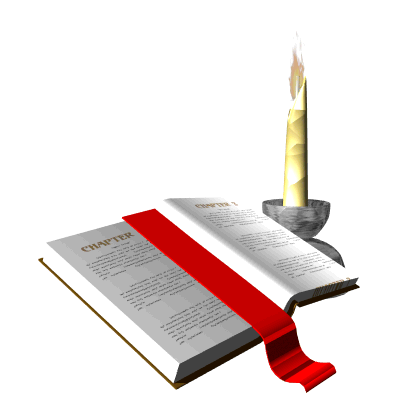 